Муниципальное общеобразовательное учреждениесредняя общеобразовательная школа №40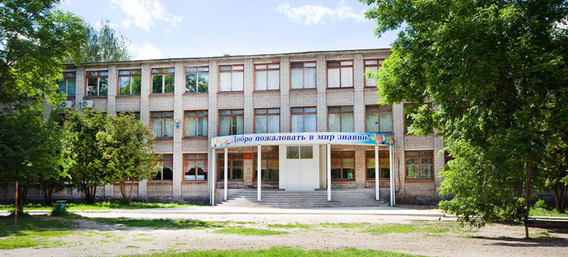 Публичный докладпо результатам деятельности МОУ СОШ №40 г. Тверив 2015 – 2016 учебном годуТверь, 2016 годСодержаниеI. Общая характеристика общеобразовательного учреждения…………….……..…..стр.3II. Организация учебного процесса……………………………………………………..стр.4Организационно-правовое обеспечение образовательной деятельности………...стр.42. Уровень и направленность реализуемых образовательных программ……………стр.53. Дистанционное обучение детей-инвалидов…………………………………...…...стр.11III. Результаты образовательной деятельности………………………………....…….стр.121. Уровень обученности и качество обучения во 2-11 классах по результатам года…………………………………………………………...………..стр.122. Результаты ОГЭ по образовательным предметам в 9 классах…….…………..…стр.133. Результаты ЕГЭ по образовательным предметам в 11 классе……………..……..стр.144. Результаты работы с одаренными детьми…………………………….............……стр.16IV. Воспитательная работа и дополнительное образование……………....…..……..стр.191. Направления и формы организации деятельности учащихся…………………….стр.202. Результативность воспитательной работы……………………...……….…………стр.213. Перспективные направления воспитательной работы…………………………….стр.24V. Сведения о кадровом составе………………………………………………………стр.251. Повышение квалификации и аттестация педагогических и руководящих работников……………………………………………………………....стр.262. Развитие учительского потенциала……………………………………………...….стр.263. Работа «Школы молодого специалиста»…………………………….……………..стр.27VI. ФГОС основного общего образования…………………………………..………..стр.27VII. Материально-техническая база………………………………………………...…стр.291. Материальные ресурсы………………………………………………………….…..стр.292. Электронный журнал и электронные дневники…………………….……………..стр.313. Финансово-хозяйственная деятельность…………………………………...………стр.31Выводы………………………………………………………………………………….стр.32Публичный доклад МОУ СОШ № 40 г. Твери является аналитическим отчетом о деятельности школы за 2015-2016 учебный год.	Цель настоящего отчета - информирование родителей и общественности об образовательной деятельности школы, основных результатах и проблемах ее функционирования и развития.Миссию образовательной организации мы видим в совершенствовании и развитии инновационных процессов в школе, способствующих повышению профессионального статуса педагога, его  педагогического мастерства, профессиональной компетенции и  творческого потенциала для достижения высокого качества образования и воспитания школьников, обеспечения их личностной самореализации и самоопределения.I. Общая характеристика общеобразовательного учрежденияМуниципальное общеобразовательное учреждение средняя общеобразовательная школа №40 находится в Заволжском районе г. Твери.Адрес: 170003, г. Тверь, ул. П.Савельевой д.4.Учредитель: Управление образования администрации г. Твери.Лицензия на право осуществления образовательной деятельности – серия 69Л01 № 0001718 регистрационный №65 от 4.02.2016 г. выдана Министерство образования Тверской области.Свидетельство о государственной аккредитации – серия 69А01 № 0000277 регистрационный № 40 выдано 31 марта 2015 г.Телефон:  (4822) 55-55-67, Факс:  (4822) 55-55-67e-mail: ltverschool40@yandex.ruОчно-заочное обучение:Адрес: . Тверь, Петербургское ш., д.51, корп.4.Телефон: (4822) 41-59-89Факс: (4822) 41-59-89E-mail:  vsosh2@school.tver.ru,   vsosh_2@mail.ruРуководитель МОУ СОШ №40: Гулина Ирина Алексеевна - директор, Почетный работник общего образования РФ Заместители директора: Герцева Светлана Викторовна – заместитель директора по УВР, осуществляет контроль за организацией УВП, ответственная за организацию и проведение  ЕГЭ в 11-х классахБелякова Марина Валерьевна – заместитель директора по УВР, организует и контролирует методическую работу школыЖуравлева Ольга Васильевна - заместитель директора по УВР, ответственная за организацию и проведение ГИА в 9-х классах, организует и контролирует индивидуальное обучение детей с ОВЗ, деятельность педагогического коллектива в области использования ИКТБаранова Наталья Владимировна – заместитель директора по УВР, координирует работу учителей начальных классовНаумова Елена Анатольевна – заместитель директора по УВР (очно-заочное отделение) Халяпина Светлана Игоревна – заместитель директора по ВРДанильчук Элеонора Григорьевна  - заместитель директора по АХЧII. Организация учебного процессаОрганизационно-правовое обеспечение образовательной деятельностиОсновные направления, содержание и формы деятельности педагогического коллектива МОУСОШ №40 регламентируется следующими нормативными документами:Федеральный закон от 29.12.2012 N 273-ФЗ  «Об образовании в РФ»Устав школыОсновная образовательная программа начального общего образования на 2015-2016 учебный год Основная образовательная программа основного общего образования на 2015-2016 учебный год Основная образовательная программа среднего общего образования на 2015-2016 учебный год Нормативные документы органов управления образованиемУчебный план школы на 2015-2016 учебный годЛокальные акты школыВнутришкольные приказы, определяющие круг вопросов об организации УВП в школе, правах и обязанностях участников образовательного процессаДеятельность школы строилась в соответствии с методической темой «Развитие инновационного потенциала педагогического коллектива для формирования конкурентоспособной личности», инновационной темой «Модернизация модели методической службы в рамках перехода на новые образовательные стандарты» и планом учебно-воспитательной  работы. Задачи:1. Создание нормативно-правовой и научно-методической базы для введения ФГОС ООО.2. Обеспечение подготовки педагогических работников к реализации ФГОС ООО и реализация плана  мероприятий по его введению. 3. Приведение методического обеспечения учебных предметов в соответствие с учебным планом и программами, в 5-х классах - в соответствие с требованиями ФГОС ООО.4. Совершенствование учебных занятий и повышение их качества на основе внедрения современных информационных технологий и педагогических экспериментов по поиску новых форм и методов обучения и воспитания, реализация системно-деятельностного подхода.5. Развитие  учительского потенциала, профессиональное становление молодых учителей.6. Выявление, обобщение и распространение опыта творчески работающих учителей.7.Создание банка методических идей и разработок по применению современных инновационных технологий.Управление учебно-воспитательным процессом в школе, выбор содержания, форм, средств и методов деятельности педагогического коллектива осуществлялись через согласованную работу ее структурных подразделений, методических объединений учителей. Особое внимание уделялось достижению эффективности и высокого качества образования и воспитания, созданию условий для реализации личностных качеств педагога, повышения его профессионального статуса, готовности к инновациям, развитию творческих способностей учащихся, созданию условий для выявления и поддержки одаренных и слабоуспевающих учеников.Учебный план школы соответствовал основным параметрам регионального базисного учебного плана. Развивалось программно-методическое обеспечение образовательного процесса. Предметы инвариантной части базисного учебного плана и предметы, являющиеся региональным компонентом учебного плана, преподавались по программам, утвержденным Министерством образования и науки РФ, ТОИУУ и методическим советом школы. Учителя использовали предоставленные им возможности по выбору форм, средств и методов преподавания и расширения содержания образования за счет применения ИКТ и других педагогических технологий. 2. Уровень и направленность реализуемых образовательных программВ 2015-2016 учебном году на I-м уровне образования (начальные классы) обучение осуществлялось по программам 1-4: «Школа России», «Школа 2100», «Перспектива», «Система Л.В. Занкова» по ФГОС НООО.  Учебный план начального общего образования для 1-4-х классов, реализующих  введение федерального государственного образовательного стандарта начального общего образования, состоит из двух частей - обязательной части и части, формируемой участниками образовательного процесса.Обязательная часть учебного плана определяет состав предметных областей и обязательных учебных предметов для реализации во всех имеющих государственную аккредитацию образовательных учреждениях, реализующих основную образовательную программу начального общего образования, и учебное время, отводимое на их изучение по классам (годам) обучения.В обязательной части зафиксированы следующие предметные области:филология;математика и информатика;обществознание и естествознание;основы религиозных культур и светской этики;искусство;технология;физическая культура.Стандарты нового поколения предусматривают организацию внеурочной деятельности в 1–4-х классах, которая формируется участниками образовательного процесса и обеспечивает различные интересы учащихся.Организация занятий по направлениям раздела «Внеурочная деятельность» является неотъемлемой частью образовательного процесса в школе. Школа предоставляет учащимся возможность выбора широкого спектра занятий, направленных на их развитие по всем предлагаемым Базисным учебным планом направлениямВ 1-2 классах:1. Художественно-эстетическое («Хореографический ансамбль», «Изостудия»)2. Научно-познавательное («Риторика», «Юный натуралист», «Умники и умницы», «Как хорошо уметь читать», «Шахматы»)3. Спортивно-оздоровительное («ОФП», «Я и моё здоровье», «Шорт-трек»)4. Декоративно-прикладное творчество («Умелые ручки»)В 3 классах:1. Художественно-эстетическое («Хореографический ансамбль», «Изостудия»)2. Научно-познавательное («Риторика», «Занимательная математика»)3. Декоративно-прикладное творчество («Умелые ручки»)4. Спортивно-оздоровительное («Я и моё здоровье», «Шорт-трек»)В 4 классах:1. Художественно-эстетическое («Хореографический ансамбль», «изостудия»)2. Научно-познавательное («Занимательная математика», «Шахматы»)3. Спортивно-оздоровительное («Я и моё здоровье», «Шорт-трек», «Дельфинчик»)4. Проектная деятельность («Открытие»)Проведение занятий осуществляется на базе школы педагогами дополнительного образования, а также привлекаются специалисты городских и областных учреждений дополнительного образования. Социальными партнерами школы являются:•	СДЮСШОР по фигурному катанию (шорт-трек)•	ГБОУДОД "Областная станция юных натуралистов Тверской области" («Юный натуралист»)•	Детско-юношеская школа г. Твери (шахматы).Учебный план для уровня основного общего образования (5-9 классы) ориентирован на 5-летний нормативный срок освоения образовательных программ основного общего образования и составляет 34 учебных недели в год. Продолжительность уроков – 45 минут.В 2015-2016 учебном году в 5-х классах введен федеральный государственный образовательный стандарт основного общего образования.В обязательной части учебного плана основного общего образования для 5-х классов зафиксированы следующие предметные области:-филология;-математика и информатика;-общественно-научные предметы;-естественно научные предметы;-искусство;-технология;-физическая культура и Основы безопасности жизнедеятельности.На изучение русского языка отводится 170 часов по 5 часов в неделю. На учебный предмет «Литература» отводится 102 часа по 3 часа в неделю. На изучение предмета «Иностранный язык» отводится 102 часа по 3 часа в неделю. При проведении занятий по иностранному языку целесообразно деление классов на две группы при наполняемости 25 и более человек. При наличии необходимых ресурсов возможно деление на группы классов с меньшей наполняемостью.Предметная область «Математика и информатика» представлена учебными предметом «Математика». На освоение содержания математики отводится 170 часов по 5 часов в неделю. Из части, формируемой участниками образовательных отношений, 1 час выделен для проведения индивидуально-групповых занятий по математике.Предметная область «Общественно-научные предметы» представлена учебными предметами: «История», «Обществознание» и «География». История изучается 68 часов по 2 часа в неделю, обществознание –  34 часа по 1 часу в неделю. «География» изучается 34 часа по 1 часу в неделю (из части, формируемой участниками образовательных отношений).Предметная область «Естественно научные предметы» представлена предметом «Биология». На изучение биологии выделяется 35 часов (1 час в неделю).Предметная область «Искусство» представлена учебными предметами «Музыка» и «Изобразительное искусство». На изучение каждого предмета в  5 классах выделяется 34 часа (1 час в неделю).Предметная область «Технология» представлена учебным предметом «Технология». На его изучение выделено 68 часов (2 часа в неделю). Предметная область «Физическая культура и Основы безопасности жизнедеятельности» представлена предметом «Физическая культура», на преподавание которого отводится 102 часа по 3 часа в неделю (1 час из части, формируемой участниками образовательных отношений). Стандарты нового поколения предусматривают организацию внеурочной деятельности в 5-х классах, которая формируется участниками образовательного процесса и обеспечивает различные интересы учащихся.Организация занятий по направлениям раздела «Внеурочная деятельность» является неотъемлемой частью образовательного процесса в школе. Школа предоставляет учащимся возможность выбора широкого спектра занятий, направленных на их развитие по следующим направлениям:1. Общеинтеллектуальное («Умники и умницы», «Санпост Доктор Айболит», «Как устроен человек», «Мой друг компьютер»)2. Общекультурное («КТД Пресс-центр», «В гостях у сказки»)3. Спортивно-оздоровительное («ОФП»)4. Социальное («ЮИД Дорога без опасности», «Научи себя учиться»)Обучение в 6-9 классах в 2015-16 учебном году осуществлялось в соответствии с приказом Министерства образования и науки от 09.03.2004 № 1312 «Об утверждении федерального базисного учебного плана и примерных учебных планов для образовательных учреждений Российской Федерации, реализующих программы общего образования» (с изменениями и дополнениями). Инвариантная часть БУПа перенесена в учебный план школы без изменения количества часов, так как она определяет обязательный минимум содержания общеобразовательных программ и содержит количество часов, необходимых для формирования целостной картины мира.Так как в основной школе закладывается фундамент общеобразовательной подготовки учащихся, то этот период рассматривается нами как время активного формирования личности ребенка, когда он переходит к высшей интеллектуальной деятельности (от наглядности к дедукции и обобщению). Поэтому в учебном плане школы полноценно представлены все основные предметы федерального компонента государственного стандарта общего образования.Учебный предмет «Русский язык» имеет познавательно-практическую направленность, то есть он не только дает учащимся знания о родном языке, но и формирует у них языковые и речевые умения и навыки, воспитывает речевую культуру, учит связно излагать в письменной и устной форме. Учебный план 6-9-х классов построен в соответствии с базисным учебным планом 2004 года и с учетом регионального базисного учебного плана. На изучение русского языка на второй ступени образования (6-9 классы) отводится 476 часов: в 6-8 классах по 3 часа в неделю и 2 часа - в 9 классе. Дополнительные часы выделяются в 5-7 классах основной школы за счет часов школьного компонента: 6 классы — по 204 часа в год (из них дополнительно – по 102 часа); 7 класс - 170 часов в год (из них дополнительно - 68 часов).На изучение литературы на второй ступени образования (6-9 классы) отводится 374 часа, которые распределены следующим образом: 5-8 классы - по 68 часов в год (2 часа в неделю); 9 класс - 102 часа в год (3 часа в неделю).На изучение учебного предмета «Иностранный язык» с 6 по 9 класс отводится по 3 часа в неделю. Предложенный объем учебного времени достаточен для освоения иностранного языка на функциональном уровне.«Информатика и информационно-коммуникационные технологии (ИКТ)», направленные на обеспечение всеобщей компьютерной грамотности, изучаются с 7 класса – как самостоятельный учебный предмет (1 час в неделю за счет часов школьного компонента), 8 класс – как самостоятельный учебный предмет (1 час в неделю), в 9 классе – 2 часа в неделю.Математика является одним из основных предметов в школьном образовании, так как обеспечивает интеллектуальное развитие мышления. В 6-9 классах на предмет «Математика» отводится 5 часов. В 6-8 классах из компонента образовательного учреждения выделено по 1 часу в неделю для проведения индивидуально-групповых занятий. На изучение учебного предмета «История»  в 6-8 классах отводится по 2 часа в неделю. В 9 классе на изучение систематического курса истории (России и всеобщей) отводится 2 часа в неделю. На изучение учебного предмета «Историческое краеведение» в 9 классе отводится 1 час в неделю из регионального компонента.Учебный предмет «Обществознание» изучается с 6 по 9 класс (по 1 часу в неделю). Учебный предмет является интегрированным, построен по модульному принципу и включает содержательные разделы: «Общество», «Человек», «Социальная сфера», «Политика», «Экономика» и «Право».На изучение предмета «Физика» в 7-9 классах отводится 204 часа (2 часа в неделю).В 8-9 классах из компонента ОУ добавлен 1 час на изучение предмета «Химия» для реализации государственной программы по химии Н.Н. Гара (программа рассчитана на 3 часа в неделю).Преподавание биологии и географии и краеведческих вопросов биолого-географического характера будет осуществляться следующим образом: интегрированный курс биологии с основами биологического краеведения - 2 часа в неделю (1 час берется из федерального компонента базисного учебного плана - предмет «Биология» и 1 час из регионального компонента на изучение краеведческих аспектов биологии). Интегрированный курс географии с основами географического краеведения - 2 часа в неделю (1 час берется из федерального компонента базисного учебного плана - предмет «География» и 1 час из регионального компонента на изучение краеведческих аспектов географии).На изучение «Музыки» и «Изобразительного искусства» в 6-7 классах выделено 2 часа в неделю (68 часов в год), в 8 классе - объем учебных часов уменьшен (34 часа в год), второй час в этом классе передан в региональный (национально-региональный) компонент для организации изучения обучающимися содержания краеведческой направленности этих предметов.В связи с этим, преподавание будет осуществляться следующим образом: интегрированный курс «Музыка» с краеведческим модулем - 34 часов в год, 1 час в неделю (0,5 часа из федерального компонента базисного учебного плана - предмет «Искусство» и 0,5 часа из регионального компонента на изучение краеведческих аспектов искусства).Интегрированный курс «Изобразительное искусство» с краеведческим модулем - 34 часа в год, 1 час в неделю (0,5 часа из федерального компонента базисного учебного плана - предмет «Искусство» и 0,5 часа из регионального компонента на изучение краеведческих аспектов искусства). Учебные предметы «Музыка» и «Изобразительное искусство» изучаются и в 9 классе (34 часа в год) в виде интегрированного модуля «Искусство». Таким образом, преподавание учебных предметов становится непрерывным, что позволяет на завершающем этапе основной школы дать учащимся целостное представление о мире искусств и содержит возможность организации предпрофильной подготовки.В 8 классе по федеральному БУП на изучение предмета «Технология» выделен 1 час. Второй час в этом классе передан в региональный компонент для организации изучения обучающимися содержания краеведческой направленности.В 9 классе 2 часа учебного предмета «Технология» переданы в компонент образовательного учреждения для организации предпрофильной подготовки обучающихся, которая предусматривает усиление профориентационной деятельности. С целью овладения учащимися правильного поведения в экстремальных условиях, военно-патриотического воспитания обучающихся  в 9-х классах вводится предмет «Основы безопасности жизнедеятельности» в количестве 1 часа в неделю за счет часов школьного компонента. Для полноценного физического развития и формирования здорового образа жизни школьников на основании приказа Министерства образования и науки РФ №889  от 30.08.2010 г. вводится 3 часа физической культуры в неделю в 6 – 9 классах.Часы компонента образовательного учреждения в 6-9 классах распределены следующим образом:В 6-ых классах:3 часа – на усиление учебного предмета «Русский язык»;1 час – на проведение индивидуально-групповых занятий по математике;2 часа – на проведение факультативных занятий по выбору учащихся: «Мой друг-компьютер», «Я-потребитель»В 7-ых классах:2 часа – на усиление учебного предмета «Русский язык»;1 час – на проведение индивидуально-групповых занятий по математике;2 часа – на проведение факультативных занятий по выбору учащихся: «Мой друг-компьютер», «Я-потребитель» 8-ых классах:1 час – на проведение индивидуально-групповых занятий по математике;1 час – на изучение предмета «Химия»;1 час – на проведение факультативных занятий по выбору учащихся: «Кем быть, каким быть»В 9-ых классах:1 час – на изучение предмета «Химия»;1 час – на изучение предмета «Основы безопасности жизнедеятельности»;3 часа – на проведение предпрофильной подготовки по математике, русскому языку, на профориентацию.Ступень среднего (полного) общего образования (10-11 классы) призвана обеспечить такое образование, которое способствует формированию профессионально-ориентированной личности, функциональную грамотность и социальную адаптацию учащихся. Это возможно при реализации как общеобразовательного (базового), так и  профильного обучения. Базовые общеобразовательные предметы - учебные предметы федерального компонента, направленные на завершение общеобразовательной подготовки учащихся. Федеральный базисный учебный план предполагает функционально полный, но минимальный их набор. Обязательными базовыми общеобразовательными учебными предметами являются: русский язык, литература, иностранный язык, математика, история, физическая культура, обществознание (включая экономику и право), география, физика, химия, биология, МХК, технология, информатика и ИКТ, ОБЖ. Учебный план 10 класса (универсальный) построен в соответствии с БУП 2004 г. и региональным базисным учебным планом. Из компонента ОУ добавлены по одному часу на следующие предметы: информатика и ИКТ, химия. Для учащихся с учетом их запросов предложены элективные курсы:«Основы теории государства»«Экономическая жизнь общества»«Работа с языковым материалом на базовом уровне сложности»«Решение задач повышенной сложности по математике»«Методы решения физических задач»«За страницами учебника химии»«Этика и психология семейной жизни»Учебный план 11 класса (универсальный) построен в соответствии с БУП 2004 г. и региональным базисным учебным планом. Дополнительно для учащихся 11а класса выделено по 1 часу на изучение химии и информатики и ИКТ. Для учащихся с учетом их запросов предложены элективные курсы:«Основы теории государства»«Экономическая жизнь общества» «Работа с языковым материалом на базовом уровне сложности»«Решение задач повышенной сложности по математике» «Методы решения физических задач»«Немецкий язык»«Этика и психология семейной жизни»3. Дистанционное обучение детей-инвалидовС 2012/2013 учебного года МОУ СОШ № 40 участвует в реализации программы «Развитие дистанционного образования детей-инвалидов» в рамках приоритетного национального проекта «Образование».На основании федеральных законов и подзаконных актов и региональных нормативных актов о дистанционном обучении детей с ограниченными возможностями здоровья, в школе разработана нормативно-правовая документация:Положение о дистанционном обучении детей с ограниченными возможностями здоровья.Дополнение к должностным обязанностям учителя МОУ СОШ № 40, занятого в системе дистанционного обучения детей с ОВЗ.Количество детей, участвующих в программе дистанционного обучении детей-инвалидов в 2015-2016 учебном году – 2, в очно-заочном отделении – 1.В соответствии с планом мероприятий по реализации данной программы, установлена компьютерная техника в квартирах 2 учеников школы, оборудованы  3 рабочих места учителя дистанционного обучения. Уроки проводятся по методике индивидуального собеседования по системе «Скайп (Skype)» или с использованием федерального сайта http://iclass.home-edu.ru, сайта «Виртуальная школа Тверской области», где размещены уроки,  разработанные учителями-предметниками МОУ СОШ № 40.Дети-инвалиды участвуют во всех конкурсах и творческих проектах, анонсируемых на сайт http://distant.tverobr.ru.Учителя-предметники используют дистанционное обучение на уроках математики,  физики, географии, истории, обществознания и др.III. Результаты образовательной деятельности1. Уровень обученности и качество обучения во 2-11 классах по результатам годаВ 2015-2016 учебном году в МОУ СОШ № 40 обучался 771 ученик. Организация административного контроля за учебно-воспитательной работой обеспечивала положительные результаты обучения: успешно завершили учебный год 760 учеников (98,6%)первая ступень обучения – 380 (99,2%)вторая ступень обучения – 337 (98,3%)третья ступень обучения – 43 (95,6%)На «4» и «5» учебный год закончили 263 человека (41%)первая ступень обучения – 132 (51,6%)вторая ступень обучения – 122 (35,6%)третья ступень обучения – 9 (20%)Похвальными листами награждено 37 учеников (7%)первая ступень обучения – 28 (11%)вторая ступень обучения – 9 (3,2%)На повторное обучение оставлено 2 ученика (0,3%)первая ступень обучения – 1 (0,3%)вторая ступень обучения – 1 (0,3 %)Переведены условно 7 обучающихся (0,9%)первая ступень обучения – 2 (0,5%)вторая ступень обучения – 5 (1,5%)Качество обученности  понизилось с 46,6%  (в прошлом учебном году)  до 41% в 2015-2016.Одно из значимых направлений инновационных поисков в школе – психолого-педагогическое сопровождение образовательного процесса. Оно предполагает организацию совместной деятельности педагогов и психолога, направленных на динамику личностных качеств школьников, выявление и устранение причин, затрудняющих обучение и общение. В ОО разработаны и успешно реализуются адаптивные курсы и программы.Стабильный уровень подготовки учащихся обеспечивается традициями школы:открытость образовательного процесса;уважение к личности ученика и педагога;стремление педагогического коллектива оказывать поддержку всем участникам образовательного процесса;создание условий для развития каждого учащегося с учетом его индивидуальных образовательных возможностей;организация непрерывного образования учащихся;сохранение и распространение передового педагогического опыта;ориентация на использование передовых педагогических технологий в сочетании с эффективными традиционными методами обучения;активное включение выпускников школы в образовательный процесс.Очно-заочное обучениеВ 2015-2016 учебном году в очно-заочном отделении МОУ СОШ № 40 обучалось 205 учеников, из них в 7-9 классах - 82 человека, в 10-12 классов - 123 человека. В течение года отчислено 69 учащихся, из 7-9 классов – 25, из 10-12 классов – 44. На конец года – 162 ученика.Результаты успеваемости.Успешно завершили учебный год 122 ученика (75,31%), из них в 9 классах – 24 (58,54%), в 12 – 42 (77,78%).На «4» и «5» учебный год закончили 11 человек (6,8%), из них в 9 классах – 1 (2,44%), в 12 классах – 10 (18,52%).Условно переведено в следующий класс 11 учащихся (6,8%).На повторное обучение оставлено 17 учеников (10,49%).Со справкой закончили школу (12 классы) – 12 (22,22%) выпускников.Уровень обученности  по отделению – 75,31%,  качество обученности - 6,79%.2. Результаты ОГЭ по образовательным предметам в 9 классахК итоговой аттестации в 9-х классах допущены все 58 учеников. Трое – с ограниченными возможностями здоровья. 1 ученик не сдавал русский язык, математику и биологию в форме и по материалам ОГЭ по уважительной причине.Приняли участие в государственной итоговой аттестации – 57 учеников:- по русскому языку - 57 (ОГЭ – 56, ГВЭ – 1), средний тестовый балл – 32,53 средний оценочный балл – 4,13.- по математике – 57 (ОГЭ – 56, ГВЭ – 1), средний тестовый балл – 16,96 средний оценочный балл – 3,93.Предметы по выбору сдавали 57 учеников:- биология – 33, тестовый балл – 29,33 («5» - 4, «4» - 20, «3» - 9)- география – 20, тестовый балл – 13,05 («4» - 7, «3» - 3, «2» - 10)- история – 3, тестовый балл – 23,67 («4» - 1, «3» - 2)- физика – 5, тестовый балл – 23,4 («5» - 1, «4» - 3, «2» - 1)- химия – 13, тестовый балл – 21,54 («5» - 3, «4» - 6, «3» - 4)- английский язык – 3, тестовый балл – 62 («5» - 2, «4» - 1)- обществознание – 35, тестовый балл – 20,67 («5» - 2, «4» - 20, «3» - 12, «2» - 1)- информатика – 1, тестовый балл – 13 («4» - 1)Экзаменационные оценки на ОГЭ и ГВЭ по русскому языку  у 19 учащихся (33%) соответствую годовым, у 35 учеников (61,5%) – оказались выше годовых, у 3 (5,5%) – ниже годовых. Экзаменационные оценки на ОГЭ и ГВЭ по математике у 29 учащихся (51%) соответствую годовым, у 18 учеников (32%) – оказались выше годовых, у 10 (17%) – ниже годовых. Сведения об участии выпускников 9-х классов в ГИА:Очно-заочное обучениеИз 41 выпускника 9 классов к государственной итоговой аттестации допущено 33 (80,5%) ученика, не допущено - 8 человек (19,5%).Приняли участие в государственной итоговой аттестации 33 ученика, из них 1 с ограниченными возможностями здоровья:- по русскому языку – 33 (ОГЭ – 32, ГВЭ – 1), успешно прошли аттестацию 25 чел., средний тестовый балл – 21,6- по математике – 33 (ОГЭ – 32, ГВЭ – 1), успешно прошли аттестацию 28 чел., средний тестовый балл – 13,05. Предметы по выбору сдавали 32 ученика:- география – 32, тестовый балл – 9,31 («4» - 2, «3» - 5, «2» - 25)- обществознание – 32, тестовый балл – 14,47 («4» - 2, «3» - 11, «2» - 19)Экзаменационные оценки на ОГЭ по русскому языку  у 15 учащихся (45,5%) соответствую годовым, у 8 учеников (24%) – оказались выше годовых, у 10 (30,5%) – ниже годовых. Экзаменационные оценки на ОГЭ по математике у 13 учащихся (39%) соответствую годовым, у 15 учеников (45,5%) – оказались выше годовых, у 5 (15,5%) – ниже годовых. 3. Результаты ЕГЭ по образовательным предметам в 11 классеК итоговой аттестации в 11-х классах допущены все 24 выпускника. Все 24 выпускника приняли участие в государственной аттестации в форме ЕГЭ.Средний тестовый балл по русскому языку составил 66,92 (в прошлом учебном году - 60)математике – 34,5 (в прошлом учебном году - 47,14) 2 выпускника  не преодолели минимального порога биологии (1 чел) – 76, (в прошлом учебном году минимальный порог не преодолен 1 выпускником) истории (3 чел) – 48,33,  (было 63,67)литературе (3 чел)  – 60,7,  (было 57,33)физике (9 чел)  – 43,78, (было 49,5)химии (1 чел) – 67, (было 53)английскому языку – 82, 1 чел, (было 84)немецкому языку (1 чел) - 27обществознанию (14 чел)  – 50,71, 2 выпускника не преодолели минимального порога (было 53,6)информатике (6 чел) - 63,33, (было 59,4)91,7 % выпускников 11-х классов успешно выдержали итоговую аттестацию по русскому языку и математике. 80 баллов и выше получили на ЕГЭ по русскому языку - 4 выпускника (в прошлом учебном году – 5), по английскому языку – 1.Две выпускницы получили медали за отличные успехи в учении. Сведения об участии выпускников 11 класса в ЕГЭ:Очно-заочное обучениеИз 54 выпускников 12 классов к государственной итоговой аттестации допущено 44 (81,5%), не допущено - 10 человек (18,5%)В государственной итоговой аттестации в форме ЕГЭ приняли участие  44 выпускника.Средний тестовый балл по русскому языку составил 55,68математике – 19,55, не преодолели минимального порога 2 выпускникабиологии (3 чел) – 46,66, не преодолел минимальный порог 1 выпускниклитературе (1 чел)  – 57физике (3 чел)  – 36, не преодолел минимальный порог 1 выпускникхимии (1 чел) – 13 (не преодолен минимальный порог)обществознанию (8 чел)  – 39,5, 4 выпускника не преодолели минимального порога информатике (1 чел) - 4495,5 % выпускников 12-х классов успешно выдержали итоговую аттестацию по русскому языку и математике. 4. Результаты работы с одаренными детьмиВ 2015-2016 учебном году в школьном этапе Всероссийской олимпиады приняли участие 362 ученика из 5-11 классов:-победителей – 48 чел (выполнили правильно 50% и более заданий)-призеров - 70В муниципальном этапе олимпиады приняли участие 34 ученика из параллелей 7-11 классов с результатами: - призеров – 3 (Миронова Е., 9 класс – физика; Миронова Е.,  9 класс – математика; Умаров А., 7 класс – технология)- в 5-ке сильнейших – 1 (Хохлов Д., 8 класс – технология (5 место))  - в 10-ке - 3 (Баринова П.., 7 класс – русский язык (6 место); Миронова Е., 9 класс – литература (10 место); Гузик Е., 10 класс – технология (10 место)).В региональном этапе олимпиады по математике приняла участие Миронова Е.  – призер.Активное участие ученики 1-11 классов приняли в предметных играх- конкурсах, проводимых в рамках программы «Продуктивное образование для всех»: Активное участие ученики 1-11 классов приняли в конкурсах муниципального и регионального уровней:Среди участников Всероссийских дистанционных олимпиад, конкурсов, фестивалей, в том числе и с Международным участием также есть победители и призеры:Таким образом, охват школьников олимпиадами, конкурсами, играми, фестивалями, чемпионатами различного уровня составил почти 90%:- Всероссийская олимпиада школьников - 47%,- Всероссийские игры-конкурсы, в рамках программы «Продуктивное образование для всех» - 78%,- конкурсы муниципального, регионального уровней, дистанционные Всероссийские  и Международные предметные олимпиады, конкурсы, фестивали - 89%.По результатам  участия в предметных олимпиадах различного  уровня, городских конкурсах и научно-практических конференциях две ученицы: Миронова Е. (9 класс) и Герцева И. (4 класс) – победители конкурса на присуждение денежных премий одаренным детям г. Твери.Работа со слабоуспевающими учениками осуществлялась всесторонне:1.  Классными руководителями и курирующими завучами проведены мониторинги уровня обученности, качества знаний и посещаемости учебных занятий по четвертям и полугодиям, в учебном году.2. Организованы собеседования с педагогом-психологом школы, изучен характер учебных затруднений учащихся, классными руководителями составлены психолого-педагогические характеристики данной категории учащихся.3.  В начальной школе организована работа ПМПК.4.  Проводилась индивидуальная работа на уроках, составлены планы индивидуальной работы со слабоуспевающими учениками.5. Проводилась индивидуальная работа классных руководителей и социального педагога с родителями.6. Вопросы неуспеваемости решались на МО, педагогических советах, на совете по профилактике неуспеваемости.IV. Воспитательная работа и дополнительное образованиеВоспитательная работа МОУ СОШ №40 построена на основе Устава МОУ СОШ №40 и других нормативных правовых документов, которые определяют приоритетные вопросы формирования у школьников патриотизма, уважения к государственным символам страны, гражданственности, толерантности, социальной активности. В 2015-2016 г. воспитательная работа велась по следующим направлениям:Воспитание политической и правовой культуры.Гражданско - патриотическое воспитание.Профилактика предотвращения употребления наркотических и других вредных веществ (ЗОЖ, пожарная безопасность, ПДД, техника безопасности, профилактика суицида, экологические знания).Духовно-нравственное воспитание (эстетическая и интеллектуальная культура).Социальное партнерство (работа с родителями и другими межведомственными органами: администрацией Заволжского района г. Твери, инспектором ПДН, МБУК «Истоки», музеями и т.д.).6. Эстетическое, экологическое и трудовое воспитание.Цель воспитательной работы – оптимизация личностной направленности воспитания.Задачи: Создание оптимальных условий для активной познавательной деятельности учащихся,  их самоопределение и самореализация.Ориентация воспитательного процесса на сохранении и укрепление здоровья школьников.Воспитание самостоятельности и инициативности - качеств личности, необходимых для жизни в современном обществе.Дополнительное образованиеВ школе работали объединения дополнительного образования по следующим направлениям:Организация внеурочной деятельности в 5 классахЦелью внеурочной деятельности является содействие в обеспечении достижения планируемых результатов учащихся 5 классов в соответствии с ООП ООО. Внеурочная деятельность направлена на реализацию индивидуальных потребностей учащихся путем предоставления выбора широкого спектра занятий.1. Направления и формы организации деятельности учащихся Результативность воспитательной работы в 2015-2016 учебном годуПерспективные направления воспитательной работыСоздание эффективной новой модели воспитательной системы для обеспечения свободного досуга учащихся, реализации их творческих способностей, формирования патриотизма, гражданского самосознания, толерантности, общей культуры, здорового образа жизни, реализации творческих способностей, развития профессионального самоопределения.Развитие новых форм воспитательных систем, предусматривающих взаимодействие триады (ребенок, педагог, родитель) для вовлечения родителей в процесс сотворчества, соавторства с педагогами и детьми в осуществлении образовательного и воспитательного процессов.Повышение знания детей и взрослых по вопросам здорового образа жизни, профилактики и предупреждения употребления алкоголя, курения и наркомании.Снижение числа правонарушений среди школьников.Очно-заочное обучениеНаправления и формы воспитательной работы:1.Патриотическое воспитание:Проведены мероприятия, посвященные Дню Пожилого человека (1 октября), Дню Матери (ноябрь), единения России (4 ноября), памяти Михаила Тверского (5 декабря), Дню освобождения Калинина от немецко-фашистских захватчиков (16 декабря), Дню Защитника Отечества (23 февраля), Женскому дню (8 марта), Дню Победы (9 мая). 2.Нравственно-правовое воспитаниеПроведены индивидуальные беседы со вновь прибывшими учащимися об Уставе школы, осуществляли работу Совет Старшеклассников и Совет Профилактики. Проводилась работа с трудными подростками в рамках программы «Трудный ребенок», для таких учеников организованы профилактические лекции инспекторов ОДН Заволжского ОВД г.Твери, ответственного секретаря КДН и ЗП при Администрации Заволжского района г. Твери, инспекторов МРИИ №1 г.Твери, лекции сотрудников Службы занятости по правовым вопросам трудоустройства несовершеннолетних.3. Художественно-эстетическое воспитание реализовывалось в рамках организации общешкольных мероприятий: День Учителя, встречи с поэтессой Грибовой В.П., с ветеранами, конкурсы газет, рисунков. Организовано посещение Тверского театра Драмы, ТЮЗа. Проведены Новогодние  огоньки, праздник «Последнего звонка».4. Духовно-нравственное воспитание велось через систему классных часов, мероприятий творческого характера. По традиции в октябре проведен декадник «Сохрани себе жизнь» по борьбе с наркоманией, СПИДом и вредными привычками. Продолжалась работа над программой «Трудный ребёнок», цель которой профилактика и предотвращение правонарушений и преступлений, а также безнадзорности в подростковой среде.5. Профориентационная работаВ течение года проведены встречи учащихся  и их родителей с представителями училищ, техникумов и институтов. Оформлен информационный тематический стенд «Тебе, выпускник». 6. Профилактическая работа по предупреждению травматизма и по правилам дорожного движения.7. Работа с родителямиПроведены родительские собрания, изучены условия воспитания в семье и взаимоотношения учеников с родителями, осуществлена психологическая помощь родителям и опекунам.8. Для пропаганды  здорового образа жизни и профилактики употребления психоактивных веществ организованы лекции врачей – наркологов «Центра медико-психологической помощи детей и подростков», тренинги с участием врачей центра «СПИД», проведена конференция по профилактике  курения, алкоголизма и наркомании, туберкулёза. Осуществлен выпуск тематических газет к декаднику по борьбе с наркоманией и    туберкулёзом.9. Трудовое воспитаниеПроведены субботники на пришкольной территории, осуществлено ее благоустройство. Большое внимание уделено трудоустройству учащихся из неполных и неблагополучных семей через Службу Занятости населения, в том числе и в летний период.V. Сведения о кадровом составеВ 2015-2016 г. в школе работали 55 педагогов, из них:С высшим педагогическим образованием - 47 (85,5%) педагоговСо средним профессиональным образованием – 8 (14,5%) педагоговУчителей высшей категории – 18 (33%)1-й категории – 15 (27%)Почетных работников образования – 6 (11%)Почетной грамотой Мин. образования РФ награждены – 8 педагоговПочетной грамотой Мин. образования Тверской области награждены – 20 педагоговМолодых специалистов – 7 (13%)В форме очно-заочного обучения 12 педагогов, из них:С высшим педагогическим образованием - 9 (75%) педагогов, 1 – кандидат наукСо средним профессиональным образованием – 3 (25%) педагогаУчителей высшей категории – 4 (33%)1-й категории – 3 (25%)Почетной грамотой Мин. образования РФ награждены – 5 педагоговПочетной грамотой Мин. образования Тверской области награждены – 5 педагоговМолодых специалистов – 2 (17%)Основная деятельность педагогов по повышению профессионального мастерства заключается в работе МО. Их в школе 4:- МО учителей предметов гуманитарного цикла;- МО учителей предметов естественно-математического цикла;- МО учителей начальных классов;- МО учителей предметов естественно-эстетического циклаВ форме очно-заочного обучения 3 МО:  учителей гуманитарного цикла (рук. Винник И.И.), учителей естественно-математического цикла (рук. Берзина Н.В..), классных руководителей (рук. Кудряшова Н.В.) 1. Повышение квалификации и аттестация педагогических и руководящих работниковКурсовую подготовку на базе ТИУУ прошли 13 учителей, из них 4 – по работе с детьми с ОВЗ.На базе школы был открыт инновационный  центр передовых педагогических технологий по проблеме «Информационная компетентность педагогов образовательной организации как условие эффективной реализации ФГОС ООО». Постоянно действующие семинары на базе Центра посещали 13 учителей нашей школы и 5 педагогов других ОО. ПДС на базе МОУ СОШ №34 посещала Халяпина С.И. В рамках Школы цифрового века 36 часовые курсы по ФГОС прошли 10 учителей, в том числе модульные курсы – 4 педагога. Таким образом, в 2015-2016 учебном году повысили свою квалификацию 67% педагогических работников. Прошли аттестацию 10 педагогов: на соответствие занимаемой должности - 5, на первую квалификационную категорию – 3, не имеющих ранее категории, высшую – 2. 2. Развитие учительского потенциала Задача развития  учительского потенциала решалась через участие педагогов в семинарах, конференциях, профессиональных конкурсах, вебинарах, Марафоне учебных предметов, Панорамах педагогических технологий и предметных секциях. Педагогический опыт учителя школы размещали  на школьном сайте, сайтах федерального уровня: VIDEOUROKI.NET, Фестиваль педагогических идей 1 сентября, ЗАВУЧ.ИНФО, ПроШколу.ру, Прошколу. Инфо, Pedsovet.ru и др.Педагоги школы принимали участие в профессиональных конкурсах различного уровня:- в городском конкурсе методических служб заняли 2 место,- в региональном этапе конкурса профессионального мастерства педагогов «Мой лучший урок» приняли участие 5 педагогов: Королева И.И., заняла 2 место, Яковлева Н.Н. – 3,- 5 учителей – победители дистанционных конкурсов педагогического мастерства, в том числе с Международным участием: Конкурс.нет,  «Новые идеи», «Учитель года по версии сайта «Молодежное Движение», Международный  конкурс работников образования "Педагогический триумф", Международный  фестиваль работников образования "Творческие педагоги".43 (80%) педагогов занимаются инновационной деятельностью, являясь участниками Всероссийского проекта «Школа цифрового века», участниками работы городских инновационных центров - 14 (25, 5%), 37 (67%) педагогов - участники дистанционных вебинаров и видеоконференций по проблемам образования и воспитания.Работа «Школы молодого специалиста»Работа ШМС осуществлялась по плану, утвержденному Приказом по школе. За молодыми специалистами были закреплены наставники.  Работа ШМС проводилась по направлениям:- Планирование и организация работы по предмету- Планирование и организация воспитательной работы- Работа с документацией- Работа по самообразованию- Контроль за деятельностью молодого специалиста- Психолого- педагогическая поддержка.Осуществлялось взаимопосещение уроков наставниками и МС. Для  МС проведены запланированные обучающие семинары «Анализ и самоанализ урока», «Психологический анализ урока». Проведен круглый стол «Повышение мотивации учащихся на уроках и во внеурочное время», психологическая диагностика по выявлению типа  мотивации к достижению успеха или избеганию неудач. В апреле 2016 г. проведен методический день «Уроки молодых специалистов», на которых молодые педагоги продемонстрировали свое мастерство, а в декабре 2015 г. открытые уроки показывали опытные учителя, в том числе и наставники.VI. ФГОС основного общего образованияВ связи с реализацией ФГОС основного общего образования поменялись подходы к организации образовательной деятельности в школе, предъявлены новые требования к структуре образовательных программ,  условиям их реализации и результатам освоения. В связи с этим главным направлением работы школы являлось методическое сопровождение введения Стандартов второго поколения в деле повышения психологической готовности учителей, развития их профессиональной компетентности, реализации системно-деятельностного подхода в обучении и воспитании, обеспечении преемственности ФГОС начального и основного общего образования.Обучение в параллели 5-х классов осуществлялось по рабочим программам, разработанным учителями в соответствии с Положением о рабочей программе учебного предмета (курса) по  ФГОС ООО МОУ СОШ №40. Рабочие программы соответствовали основной образовательной программы основного общего образования и выполнены в полном объеме в теоретической и практической части. На уроках учителями использовался системно-деятельностный подход в обучении, проводилась работа по формированию УУД в соответствии с требованиями программы. Результаты успеваемости учащихся 5-х классов по полугодиям 2015-2016 учебного года:По результатам I-го полугодия и учебного года проведены мониторинги сформированности УУД в 5-х классах по всем общеобразовательным предметам. Оценка уровня сформированности универсальных учебных действий (УУД) у учащихся 5-х классов представлена в виде модели психолого-педагогического сопровождения ФГОС ООО, в основе которой лежат педагогические и психологические диагностические процедуры (наблюдение, психолого-педагогический эксперимент, методы экспертной оценки и др.). Наблюдается положительная динамика уровня сформированности регулятивных, познавательных и коммуникативных умений и способов деятельности к концу учебного года по всем предметам, но учащиеся с низким уровнем сформированности УУД все же есть. В апреле проведена метапредметная диагностическая работа в 5 классах со следующими результатами:Количество учеников – 82Писали работу  - 75Высокий уровень – 7 (9%)   Повышенный – 38 (51%)              64 (85%)  Базовый – 19 (25%)Пониженный – 11 (15%) (5а – 1, 5б – 5, 5в – 5)Низкий - 0Учащимся с пониженным уровнем была дана возможность после индивидуальных консультаций переписать работу. Те,  кто болел, также написали ее.  Таким образом, результат метапредметной работы – 100% уровень обученности.Для педагогов, работающих в параллели 5-х классов, были запланированы и проведены обучающие семинары по проблемным вопросам ФГОС:1. Проектирование современного урока в соответствии с требованиями ФГОС ООО2. Обновление содержания образовательных областей «Филология», «Естествознание», «Искусство»3. Формы и методы текущего и промежуточного контроля учебных достижений учащихся в соответствии с ФГОС ООО4. Реализация принципа метапредметности на уроках гуманитарного и естественно научного цикла5. Педсовет «Первые шаги реализации ФГОС ООО».В начале года проведено анкетирования педагогических работников для выявления профессиональных затруднений в период перехода на ФГОС ООО.VII. Материально-техническая базаМатериально-техническая база  МОУ СОШ № 40 представляет собой систему необходимых компонентов для осуществления деятельности образовательного учреждения.1. Материальные ресурсыУчебные кабинеты - 28Компьютерные классы -2БиблиотекаШкольный музей «Тверская старина»Школьная мастерская - 2Актовый зал, совмещенный со столовойСпортивный зал - 2Школьный стадионЛингафонный кабинет на 12 компьютеровКомпьютеры – 98, в том числе количество переносимых компьютеров (ноутбуков), используемых в учебном процессе – 39ПК с доступом в Интернет – 98, подключение Wi-Fi оптоволокноПроекторы – 26Интерактивные доски – 13Стационарные и переносные экраны – 28СервернаяЦифровая лаборатория «Архимед» на 6 рабочих мест (биология, физика, химия)Web-камеры - 6Брошюратор – 1Ламинаторы – 2 Сканеры – 5 Факсы – 2 Цифровые фотоаппараты - 6МФУ -10Велотренажер-2библиотека:   фонд художественной литературы  - 22842 экз., фонд учебников    -  15842 экз.  Техническое состояние образовательного учреждения и материальная база позволяют школе осуществлять  учебно-воспитательную деятельность в соответствии с государственными нормативными требованиями к образовательному учреждению заявленного вида.  Медико-социальные условия:Медицинский кабинет – 1, процедурный – 1  Кабинет психолога – 1Кабинет логопеда  - 1Кабинет здоровья – 1Сенсорная комната - 1Кабинет социального педагога  - 1Организация питания: охват организованным питанием – 70% Очно-заочное обучениевсе учебные кабинеты оснащены оргтехникой (компьютерами, ноутбуками и мультимедийными установками)компьютеры – 38, на компьютерах установлены операционные системы Windows XP, Windows 7, офисный пакет Office 2007, 2010, к сети Интернет подключен 21 компьютер, установлен бесплатный  контент – фильтркомпьютерный класс – 1 (6 компьютеров)административные помещения – 5библиотека- 1 кабинет психолога  – 12. Электронный журнал и электронные дневникиВ 2015-2016  учебном году в МОУ СОШ № 40 продолжено ведение электронного журнала в программе «АИС Наша новая школа - WEB» в школьной локальной сети на портале http://10.0.67.4:8080/onSchool/  и  на сайте http://46.173.37.88:8080/onSchool/.  Данная программа  предоставляет родителям услуги электронного дневника школьника. Программа реализует широкий перечень отчетности: «Успеваемость», «Движение учеников», «Посещаемость», «Статистика оценок», «Статистика ведения электронного журнала», все отчёты могут быть сформированы по школе, классу, учителю, предмету, что администрация школы активно использует в своей работе.	В МОУ СОШ № 40 внедрены компьютерные информационные технологии для различных служб и подразделений школы (администрация, бухгалтерия, библиотека, канцелярия,  учебные кабинеты). В структуре управления школы имеются 13 компьютеров,  имеется АРМ библиотекаря. В МОУ СОШ № 40 создана и работает локальная сеть, с каждого компьютера есть выход в Интернет.На компьютерах установлено лицензионное программное обеспечение: Windows 7,  Windows 8.1 и Microsoft Office 7, Microsoft Office 10.Учителя в своей работе используют:Автоматизированную информационную  систему электронный журнал/ дневник «Наша новая школа - WEB»;Личные сайты; Офисные приложения Microsoft Office 10, Microsoft Office 7 и свободно распространяемые программы для создания видеофильмов, аудиозаписей, презентаций, диаграмм, наглядных пособий;Тестовые оболочки для разработки тестов по предметам;Готовые электронные образовательные ресурсы УМК по предметам в виде:- Презентаций в МS PowerPoint;- Программных модулей с CD-дисков к учебникам с образовательных сайтов.Административные работники заполняют базы данных:ЕГЭ и ОГЭ;для отчетов ОШ и РИК;для печати аттестатов.Учителя предметники работают с программными продуктами, которые имеются в школе, создают собственные сайты, в том числе и для дистанционного обучения.3. Финансово-хозяйственная деятельностьОбластная субвенция – 1 475 822,14 руб.Субсидия на реализацию предложений жителей города Твери – 1 034 117,6 руб.Субсидия на ремонт, устройство спортивного оборудования и плоскостных сооружений на территориях средних общеобразовательных школ г. Твери (в рамках реализации МП «Развитие физической культуры, спорта и молодежной политики города Твери» на 2015-2020 годы) – 2 947 812,68 руб.В 2015-2016 учебном году приобретено товаров на сумму 1 871 922,14 руб.- учебники (1 063 525,34 руб.)- компьютерное оборудование (287 296,80 руб.)- мебель в учебные кабинеты (125 000 руб.)- мебель в школьную раздевалку (296 100 руб.)- мебель в школьную столовую (100 000 руб.)В 2015-2016 году выполнены следующие ремонтные работы общей стоимостью3 631 930,28 руб.- ремонт лифта в столовой (45 000 руб.)- ремонт сцены и полов в учебных кабинетах  (351 660,6 руб.)- замена оконных блоков (150 000 руб.)- замена сантехнического оборудования у столовой (33 457 руб.)- ремонт ступеней крыльца (104 000 руб.)- устройство искусственного покрытия на футбольном поле (1 276 502,56 руб.)- установка детского спортивно-игрового оборудования (309 834,4 руб.)- устройство резинового покрытия на баскетбольной площадке (545 740,82 руб.)- установка ограждения футбольного поля (337 118 руб.)- установка видеонаблюдения (102 281 руб.)- установка дополнительного освещения на стадион (159 323 руб.)- благоустройство территории (217 012,9 руб.)	Итого в летний период приобретено товаров и услуг на сумму 5 503 852,42 руб.ВЫВОДЫЗадачи, поставленные перед школой в 2015-2016 учебном году, решены.Показатели успешности работы:Качество обученности 41%, что ниже, чем в прошлом учебном году на 6%, количества неупевающих учеников возросло с 0,4% до 0,9%, в очно-заочном отделении качество обученности 6,79%.Созданы условия для качественной реализации Федерального государственного образовательного стандарта основного общего образованияРазвитие творческих способностей учащихся, создание условий для выявления и поддержки одаренных детей и слабоуспевающих учеников.Увеличение числа призеров и победителей муниципального этапа Всероссийской олимпиады школьников по общеобразовательным предметам, дистанционных всероссийских олимпиад, конкурсов, фестивалей, соревнованийУспешная аттестация педагогических работников школыОсуществление перехода к деятельностным формам обучения с применением элементов современных педагогических технологийобеспечены условия для реализации личностных качеств педагогов, повышения их профессионального статуса и педагогического мастерстваВыполнение в полном объеме общеобразовательных программ по всем предметам в теоретической и практической части Укрепление материально-технической базыОсновные сохраняющиеся проблемы:Отсутствие системного подхода к применению в УВП личностно-ориентированных, здоровьесберегающих, информационно – коммуникативных технологий, проектных методов обучения.Недостаточный уровень проведения анализа и  самоанализа   деятельности  учителей и учащихся.Несовершенство системы диагностики профессиональной компетенции педагогического труда и результативности деятельности учащихся.Недостаточная эффективность   работы с учащимися, мотивированными на получение высокого уровня знаний.Отсутствие специальной подготовки детей для участия во Всероссийской олимпиаде школьников (школьный и муниципальный этапы). Низкий уровень вовлеченности учеников в исследовательскую и проектную деятельность и недостаточность опыта работы педагогов в данном направлении.Несовершенство работы классных руководителей с детьми «группы риска» и их родителями.Разобщенность взаимодействия семьи и школы (очно-заочное отделение).Пассивное отношение ряда педагогов, как имеющих большой педагогический опыт, так и молодых специалистов, к обмену опытом и совершенствованию качества преподавания.Нежелание части педагогов затрачивать усилия и время на повышение квалификации и овладение современными технологиями, продолжение педагогической деятельности, базирующейся на старом багаже знаний.Предметы2015 – 2016 год2015 – 2016 год2015 – 2016 годПредметыДоля выпускников, принявших участие в ОГЭ от общего кол-ва 9-классниковДоля выпускников, положительно справившихся Доля выпускников, сдавших экзаменна 4 и 5 (% от сдавших)Математика98,3%100%73,7%Русский язык98,3%100%80,7%Биология57,8%100%72,7%География34,5%50%35%История5,2%100%33,3%Физика8,6%80%80%Химия22,4%100%69,2%Английский язык5,2%100%100%Обществознание60,3%97%62,9%Информатика1,7%100%100%Предметы2015 – 2016 год2015 – 2016 год2015 – 2016 годПредметыДоля выпускников, принявших участие в ЕГЭ от общего кол-ва 11-классниковДоля выпускников, преодолевших минимальный порог Доля выпускников, получивших на экзамене 80 баллов и выше (% от сдавших)Математика100%91,7 %0Русский язык100%100%16,7%Биология4,2%100%0История12,5%100%0Литература12,5%100%0Физика37,5%100%0Химия4,2%100%0Английский язык4,2%100%100%Обществознание58,3%85,7%0Информатика25%100%0Название конкурсаКол-во участниковРезультатРусский медвежонок – языкознание для всех149Победителей  в районе и регионе – 3 (начальная школа) Кит88Победителей  в районе и регионе – 3 (начальная школа, 7в класс) Призеров в районе и регионе – 4 (начальная школа) Британский бульдог82Призер в районе и регионе – 1,        11 класс Пегас1121-2 место в районе – 3 (3, 4 классы) 3-4 место в регионе  - 2 (3 класс) 3-4 место в районе - 2 (3 класс) Золотое руно921 место в районе – 8 (3, 7, 8, 11 классы) 1 место в регионе – 3 (7, 8 классы) 3 место в районе  - 1 (6 класс) 2 место в регионе - 2 (3 класс) 3 место в регионе – 3 (11 класс) Кенгуру157нетИнтернет-тестирование по математике  «Входной контроль» в 5-х классах  16Средний балл участников школы – 86,5 Средний балл по всем участникам – 55,77 	Название	Кол-во участниковРезультатГородской конкурс «Человек и книга»1III место – 1 (11 класс)Математикус -2 на базе МОУ СОШ №53 Призер – 1 Математикус – 3 на базе МОУ СОШ №53 6 - Интеллектуальный марафон  «Твои возможности» на базе гимн. №44 6 Победители в номинации «Самая креативная команда» Муниципальный этап IV Региональной олимпиады по химии «Химоня-2016», 9 класс 1 II место VIII межшкольный конкурс прикладного искусства и рукоделия «Тайна женского покрова» 10 Призеров -7 Конкурс рефератов 7 I место – 2, математика, физика (9, 11 классы)Грамота – 1, обществознание (7 класс) НПКШ «Шаг в будущее» 2 Сертификаты участников Выездная физико-математическая олимпиада  МФТИ на базе МОУ СОШ №17 (9-11 классы) 2 Призер – 1, 9 класс (физика) Конкурс по русскому языку «Грамотейка» на базе МОУ СОШ №39 6 - Городской конкурс сообщений «А знаете ли вы, что…» на базе МОУ СОШ №533I место – 1Грамоты - 2Межшкольная научно-практическая конференция «Пытливые умы» на базе МОУ СОШ №15, нач. школа, обществознание, физика 3 I место – 2 III место – 1 Городская олимпиада по русскому языку «Малая глаголица» на базе гимн. №44 12 - IV городской конкурс «Читаем, сочиняем, инсценируем басню» 10 Финалист - 1 Конкурсы на базе гимн. №8 Региональный интеллектуальный марафон «Мудренок» 6 Благодарность школеОткрытый региональный конкурс учебных презентаций «Мир химии – 2016» 2 - Открытый региональный конкурс дидактических игр «Химическая игротека – 2016» 1 Работа вошла в сборник дидактических игр «ТАУ и ПХ» Выставка творческих работ детей инвалидов. Виртуальная школа Тверской области 1 Благодарность Конкурс научно-исследовательских работ учащихся в рамках менделеевских чтений (физика, обществознание, история, начальная школа)7I место – 1II место – 1III место - 2Региональный этап IV Региональной олимпиады по химии «Химоня-2016», 9 класс 1 II место Региональный творческий конкурс «Зимующие птицы нашего края» для детей инвалидов1I местоНазвание конкурсаКол-во участниковРезультаты участияФГОСтест Центр дистанционной сертификации учащихся (олимпиады: география, химия, физика, информатика, математика (нач. классы))67I место по России – 3II место по России – 1I место  по региону -  7II место по региону -  7III место по региону - 2ФГОСтест Всероссийская викторина «Русские обычаи и традиции» (нач. классы, технология)22I место по России – 1II место по России – 1I место  по региону -  1II место по региону -  2III место по региону - 2Международная олимпиада  VIDEOUROKI.NET (физика, технология, информатика)35I место - 7II место - 8III место - 7Викторина «Безопасность школьника в сети интернет» VIDEOUROKI.NET , 7, 8 классы (физика, информатика)20I место – 5II место – 3 III место - 14Международный дистанционный блиц-турнир проекта НОВЫЙУРОК. RU (математика, химия, физика, литература, технология)59I место – 13II место – 17 III место - 5III Всероссийская олимпиада «Мир олимпиад» (математика)24I место – 3II место – 7 III место - 2Международный конкурс по иностранным языкам «Я – лингвист»33I место – 10II место – 3 III место - 7Международный дистанционный конкурс по английскому языку «Олимпис – 2016»2II место – 1III место - 1I Международный конкурс «Мириады открытий» проекта ИНФОУРОК.RU (русский язык, литература, физика, анг. язык)11I место в регионе –  1II место в регионе – 1III  место в регионе – 2Всероссийские предметные олимпиады проекта РОСТКОНКУРС (математика, физика)51I место по России – 7II место по России – 3III место по России - 1I место по региону – 10II место по региону - 11III место по региону  – 1 Всероссийская олимпиада проекта mega-talant.com (физика, технология)7I место –  4III  место – 2Всероссийский дистанционный конкурс с международным участием (Конкурс.net) , физика, 11 класс1Диплом I степениИнтернет-олимпиада по физике (С-Петербургский гос. университет), физика2Сертификаты участникаВсероссийский фестиваль исследовательских и творческих работ учащихся «Портфолио ученика» ИД «1 сентября», физика1Не подведеныВсероссийский конкурс «Лисенок», английский язык11Призеров - 3Всероссийская олимпиада «Физика вокруг нас» МИНОБР.ОРГ1I место - 1Всероссийская обзорная олимпиада «Портфель знаний», МИНОБР.ОРГ1II место - 1VI Международная олимпиада по страноведению «Go West» (1 и 2 этапы), немецкий язык, 8-11 классы14I место - 3II место - 4III место - 1Зимняя онлайн-олимпиада по математике «Плюс»66Благодарность школеВсероссийская викторина «Человек и космос» , 5-7, 9 классы40I место по России – 15II место по России – 1III место по России - 1I место по региону – 6II место по региону - 1III место по региону  – 2 1.МузыкальноеВИА «Возрождение»2.ХудожественноеИзостудия «Штрих»3.Декоративно-прикладное«Рукодельница»4.Краеведческое"Краеведение"5.Физкультурно-спортивноеВолейбол, ОФП, "Шахматы", шорт-трек, тайский бокс, художественная гимнастика, восточные единоборства "Сакура"6.Социально-педагогическое"Я создаю проект"№Направления развития личностиНазвания кружков1.Спортивно-оздоровительноеОФП2.Общеинтеллектуальное"Мой друг компьютер", "Как устроен человек","Путешествие в страну геометрии"3.Краеведческое"В гостях у сказки"4.СоциальноеСанпост "Доктор Айболит", ЮИД "Дорога без опасности", "Научи себя учиться"5.ОбщекультурноеКТД "Пресс-центр"НаправлениеРеализуемые формы организации деятельности учащихся МОУ СОШ №40Воспитание политической и правовой культурыКлассные часы в 1-11 классах на тему «Правила для учащихся. Хорошо ли ты их знаешь?», «Права ребенка». Беседы с инспектором ПДН с учащимися школы на темы: «Подросток и закон», «Профилактика токсикомании, наркомании, алкоголизма, табакокурения, употребления насвая среди несовершеннолетних». Информация о проведении акции освещена в газете «Лучик».Гражданско - патриотическое воспитание- Работа с допризывной молодежью;- смотр строя и песни;- участие в  военно-патриотической игре «Орленок»;- фестиваль патриотической песни;- участие в районных соревнованиях;- проведение внеклассных мероприятий (в форме праздничных вечеров, викторин, интеллектуальных и интеллектуально-спортивных игр, конкурсов рисунков, плакатов, чтецов и др.);- проведение классных часов; Проведение традиционных мероприятий ко Дню освобождения г.Калинина, Дню защитника Отечества, Дню ПобедыПрофилактика предотвращения употребления наркотических и других вредных веществ-День здоровья-Международный день отказа от курения-Международный день борьбы со СПИДом-профилактика употребления алкогольных напитков-профилактика курения-профилактика токсикомании, наркомании-профилактика суицида-конкурс «Санитарных постов», серия классных часов «ЗОЖ»-«Веселые старты» - дружеские встречи по баскетболу, волейболу, футболуДуховно-нравственное воспитание (эстетическая и интеллектуальная культура).1 сентября - День Знаний, День пожилого человека, посвящение в первоклассники, рейды по сохранности учебников, День матери, День учителя, новый год, 8 Марта, День семьи, итоговая линейка, Последний звонок, выпускной бал для 11 классов.№Мероприятие УровеньРезультатПримечания1.Всероссийский фестиваль «Аленький цветочек» 2015 года. Номинация «Иллюстрация к сказке»ВсероссийскийI местоПедагоги, награжденные  почетными дипломами за участие в конкурсе рисунка:Сладкова Н.Н., Поерова Л.А., Баранова Н.В., Голубева Н.В., Халяпина С.И., Крылова Н.В.,Попова Н.Д.2.Открытый Сахаровский конкурс чтецов и поэтических дарований «Сказка, открытая книга…»РайонныйЛауреат I степени Педагоги, награжденные  Благодарственными письмами Администрации Заволжского района  в городе Твери  за участие в конкурсе чтецов:Поерова Л.А., Хисамова С.Р., Королева И.И., Крылова Т.С., Халяпина С.И.3.Первенство Тверской области по шахматам 2015г. среди девочек до 13 летРегиональныйIII место (педагог Кузнецов А.П.)4.Первенство Тверской области по шахматам 2015г. среди мальчиков  до 13 летРегиональныйII место (педагог Кузнецов А.П.)5.Первенство Тверской области по шахматам 2015г. среди мальчиков  до 9летРегиональныйI место III место (педагог Кузнецов А.П.)6.«Белая ладья» соревнования по шахматам в рамках Спартакиады обучающихся общеобразовательных учреждений города ТвериМуниципальныйIII место (команда)Кузнецов А.П.7.Первенство города Твери по шахматам памяти В.А. Никитина среди юношей и девушекМуниципальныйIII место (педагог Кузнецов А.П.)8.Первенство города Твери по шахматам памяти В.А. Никитина среди юношей и девушекМуниципальныйIII место (педагог Кузнецов А.П.)9.Соревнования по шахматам Спартакиады учащихся МОУ СОШ района в 2015/2016 учебном годуРайонныйI место (команда)Диплом победителя10.Первенство Тверской области по шахматам среди мальчиков до 9 летРегиональныйIII место (педагог Кузнецов А.П.)11.Региональной этап Всероссийских соревнований по шахматам «Белая ладья» среди обучающихся общеобразовательных учреждений 2002 г.р. и моложеОбластнойIII место (команда)педагог Кузнецов А.П.12.Осенняя спартакиада среди учащихся школ Заволжского района г. Твери по дисциплинам ГТОРайонныйII место Уч. Минасян Г.Н.13.Соревнования по волейболу Спартакиады учащихся МОУ СОШ района в 2015/2016 учебном годуРайонный1 место (по группам),2 место (по району)14.Соревнования по футболу Спартакиады учащихся МОУ СОШ района в 2015/2016 учебном годуРайонный1 место (по группам),2 место (по району)15Соревнования по баскетболу Спартакиады учащихся МОУ СОШ района в 2015/2016 учебном годуРайонный5 место (девочки), 8 место (мальчики)16.Соревнования по плаванью Спартакиады учащихся МОУ СОШ района в 2015/2016 учебном годуРайонный8 место17.Кросс НацииМуниципальный17 место 18.Городской фестиваль  по ДартсуМуниципальный4 место19.Соревнования по волейболу Спартакиады учащихся МОУ СОШ районаРайонныйI место Уч. Минасян Г.Н.20.Военно-патриотическая игра «Победа на Волге»МуниципальныйСертификат участника21.Всероссийский экоурок «Вода России»Всероссийский22.«Декада Милосердия»Муниципальный23.Тверская городская выставка-конкурс детского художественного творчества «Открытый мир» для детей с ОВЗ МуниципальныйПобедитель уч. Буланцева Ю.Н.24.Городской конкурс чтецов «Была Война»МуниципальныйДиплом участникауч. Халяпина С.И.25.Городская игра старшеклассников школ города ТвериМуниципальныйСертификаты участников уч. Халяпина С.И.26.Всероссийский молодежный исторический квест «Блокада Ленинграда»ВсероссийскийСертификаты участников Уч. Соловьева В.А.27.Городской этап «Я – Тверитянин» Всероссийской акции «Я – Гражданин России»МуниципальныйДиплом 1 степени Халяпина С.И., Малкина Н.Е., Соловьева В.А.28.Региональный этап Всероссийской акции «Я – гражданин России».РегиональныйБлагодарность29.Новогодний конкурс «Елка 2016» МУП «Городской сад»МуниципальныйСертификат участникаБлагодарственное письмо30.Творческий конкурс «Если снежинка не растает» МУП «Городской сад»МуниципальныйII место  Уч. Голубева Н.В.31.Городской открытый ежегодный конкурс-фестиваль хореографического искусства «Надежда»МуниципальныйЛауреат 2 степени рук-ль Ховрина М.Н.32.Городская выставка технического творчестваМуниципальныйII место 33.Творческий конкурс «Мирное небо над головой» МУП «Городской сад»МуниципальныйСертификат участника34.Городской слет отрядов ЮИД г. ТвериМуниципальныйДиплом участника35.Краеведческая викторина «Наш город в годы войны», посвященной 75 – ой годовщине освобождения города Калинина.Районный III место Федотов П.В.36.Легкоатлетическая эстафета памяти Героя Советского Союза Павла Кайкова.РайонныйI место Уч. Минасян Г.Н.37.Районный соревнования «Президентские  состязание »РайонныйII местоУч. Минасян Г.Н.38.Городской конкурс – соревнование юных велосипедистов «Безопасное колесо - 2016» и знатоков Правил Дорожного Движения «ЮИД» г. ТвериРайонныйII место Халяпина С. И.39.Городской фестиваль «Калейдоскоп профессий – XXI век.»МуниципальныйПобедители в двух возрастных группахУчастники награждены сертификатами.Уч. Халяпина С.И., Соломахина Н.А.40.Военно-спортивная игра «Орленок»РайонныйIII место Федотов П.В. Минасян Г.Н.)41.Творческий конкурс «Светлая пасха» МУП «Городской сад»МуниципальныйСертификаты участников 42.Творческий конкурс «Вальс цветов. Весна!» МУП «Городской сад»МуниципальныйСертификаты участников Почётная грамота за подготовку участников 43.Открытый региональный конкурс творческих работ детей и юношества «Творческое наследие Н.А. Львова: взгляд из XIX века»РегиональныйЛауреат III степени Королева Алиса Хисамова С.Р.Название мероприятия Кол-во участников Августовская предметная секция учителей начальной школы «Организация внеурочной деятельности» 5 Панорама педагогических технологий «Реализация требований ФГОС на предметах гуманитарного и естественно научного цикла» 5 Городской семинар «Презентация работы школы по краеведению и социальному проектированию» 5 Городской семинар «Создание адаптивной образовательной среды для детей с ОВЗ» 7 Городской семинар для заместителей директоров образовательных организаций г. Твери по организации методической работы в школе 1 Учебный периодI полугодиеII полугодиеДинамикаКоличество учащихся8082Отличники 01положительнаяХорошисты 2829положительнаяУровень обученности, %94100положительнаяКачество обученности, %3435,4положительная